Внеурочные мероприятия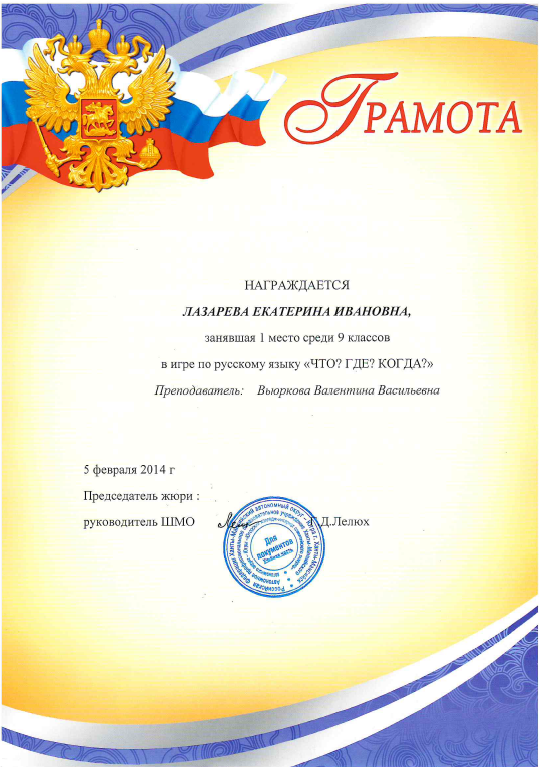 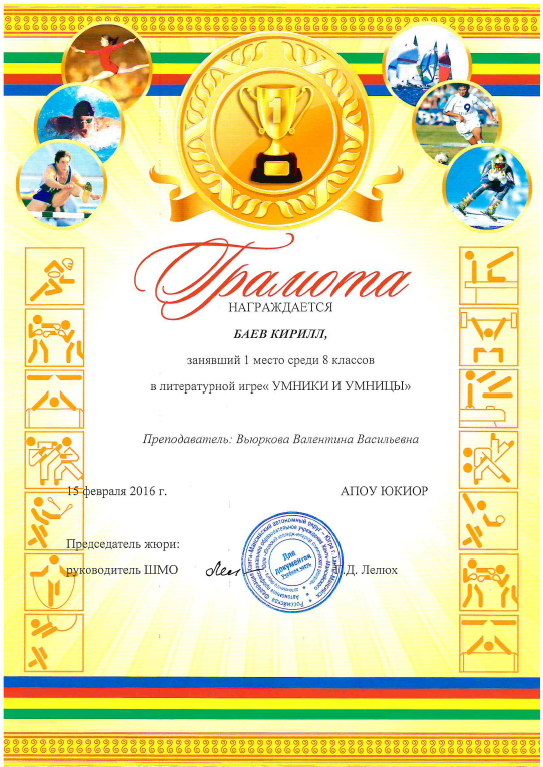 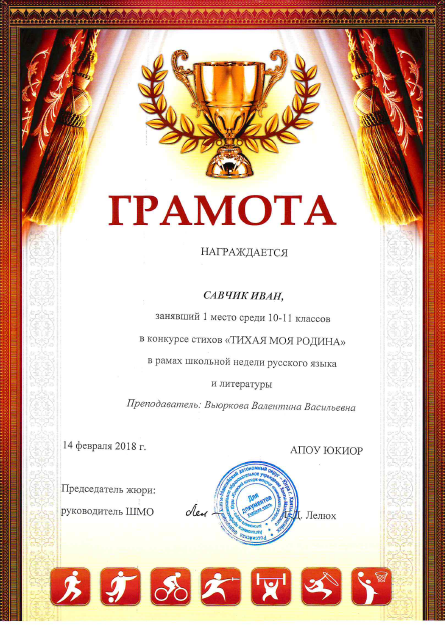 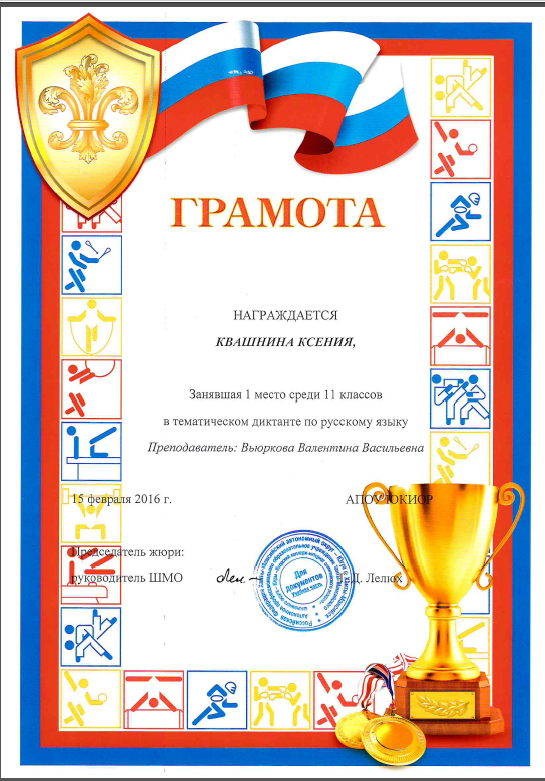 